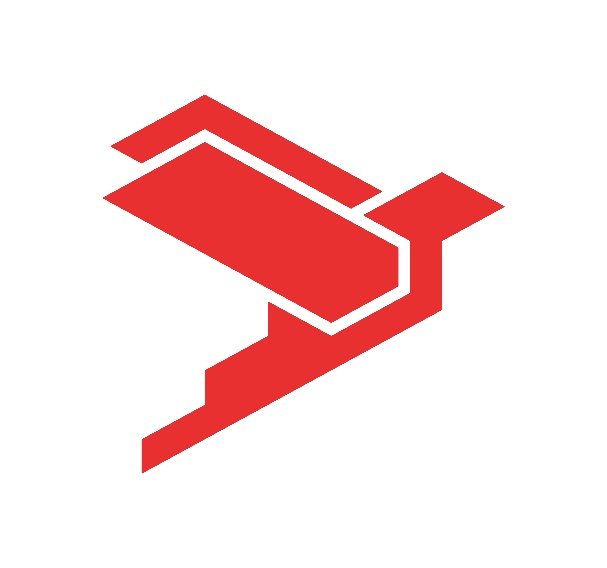 Møteplan 2017Samfunnsviternes hovedstyre 
og Akademikerne2018:Hovedstyret samles til strategiseminar 30.-31. januar 2018 i Oslo for å starte arbeidet med forslag til ny strategisk plan for perioden 
2020-2025.JANUARJANUARJANUARJANUARDatoAktivitetAktuelle sakerProsjektnr. 16.Akademikerne kommune17.Akademikerne stat18.Akademikerne helse19.-21.Hovedstyreseminar, OsloArbeidslivsutvalg, utkast mandat og prosess organisasjonsutvalg. Mandat og prosess arbeid med strategisk plan, nedsetting av arbeidsgrupper, instrukser, handlingsplan, instrukser.26.-27.Topplederkonferanse i akademikerne for ledere og generalsekretærerFEBRUARFEBRUARFEBRUARFEBRUARDatoAktivitetAktuelle sakerProsjektnr. 6.Akademikerne kommune7.Akademikerne stat8.Akademikerne helse14.Inntektspolitisk konferanse15.Styremøte Akademikerne 16.-17.Fylkesledermøte. OsloStyreopplæring, organisasjonsforståelse, rolleavklaringer og samhandling mellom styre og fylkesavdelingene, evaluering av landsmøtet 2016, arbeid med strategisk plan, nedsetting av organisasjonsutvalg (prosess og mandat).Info arbeidslivsutvalg, info og arbeid med HP 2017.20.-26.Uke 8Vinterferie Oslo, Akershus, Aust-Agder, Hedmark, Voss og Odda i Hordaland, Møre og Romsdal, Nord-Trøndelag, Sogn og Fjordane, Sør-Trøndelag, Telemark, Vest-Agder, Vestfold og Østfold.27.feb. - 3.marsUke 9VinterferieBuskerud, Hordaland (utenom Voss og Odda), Nordland, Oppland, Rogaland og Troms.MARSMARSMARSMARSDatoAktivitetAktuelle sakerProsjektnr. 7. Tariffkonferansen. Oslo8. Seksjonsvise møter med tillitsvalgte og arbeidslivsutvalget. Oslo13.Akademikerne kommune14.Akademikerne stat15.Akademikerne helse29.Styremøte Akademikerne27.-28.Hovedstyreseminar, Lysebu.For alle styremedlemmene, inkl. varaer.Strategiseminar (fra kl. 12 den 27. og hele 28.).APRILAPRILAPRILAPRILDatoAktivitetAktuelle sakerProsjektnr. 3.Akademikerne kommune4.Akademikerne stat5.Akademikerne helse9.-17.Påskeferie20.Hovedstyremøte, OsloÅrsrapporteringer -16, forvaltning av egenkapital m. besøk av revisor og Danske bank, nedsetting av organisasjonsutvalg.1069MAIMAIMAIMAIDatoAktivitetAktuelle sakerProsjektnr. 3.Styremøte Akademikerne8.Akademikerne kommune9.Akademikerne stat10.Akademikerne helse23.-24.Hovedstyremøte. StavangerMøte m. fylkesavdelingen i Rogaland ettermiddag/kveld den 23.Strategisk plan (prosjektplaner osv.), rapporteringer 1. kvartal.1070JUNIJUNIJUNIJUNIDatoAktivitetAktuelle sakerProsjektnr. 12.Akademikerne kommune13.Akademikerne stat14.Akademikerne helseStyremøte Akademikerne19.-21.GeneralsekretærsamlingJULIJULIJULIJULIDatoAktivitetAktuelle sakerProsjektnr. AUGUSTAUGUSTAUGUSTAUGUSTDatoAktivitetAktuelle sakerProsjektnr. 14.-19.Arendalsuka1064(20.) 21.-22. Fylkesledernes møte m. hovedstyret, Kautokeino. 
Reise til Kautokeino 20.08. Fylkesledermøte 21.08. kl. 09.00 - 22.08. fram til lunsj. Hjemreise etter lunsj.Besøk på Samisk høgskole. 29.Akademikerne stat30.Akademikerne helseSEPTEMBERSEPTEMBERSEPTEMBERSEPTEMBERDatoAktivitetAktuelle sakerProsjekt nr. 6.-8.Styreseminar Akademikerne(12.) 13.Hovedstyremøte, Oslo, kl. 9-16.Felles middag for hovedstyret 12.09. kl. 20. Rapporteringer 2. kvartal, halvårsrapporteringer, rapport kontrollkomiteen, oppfølging fra fylkesledermøtet.20.Akademikerne helse20.-22. Konferanse stat Akademikerne 26.-28.Konferanse kommune Akademikerne OKTOBEROKTOBEROKTOBEROKTOBERDatoAktivitetAktuelle sakerProsjektnr. 11.-13.Konferanse helse Akademikerne17.Akademikerne stat18.Styremøte Akademikerne25.20-års jubileum Akademikerne, jubileumskonferanse3.-7.Uke 40HøstferieAkershus, Aust-Agder, Buskerud, Oslo, Oppland, Vest-Agder, Vestfold, Østfold, Nordland, Finnmark og Troms. 10.-14.Uke 41HøstferieHedmark, Hordaland, Møre og Romsdal, Nord-Trøndelag, Rogaland, Sogn og Fjordane, Sør-Trøndelag og Telemark.NOVEMBERNOVEMBERNOVEMBERNOVEMBERDatoAktivitetAktuelle sakerProsjektnr. 13.Akademikerne kommune14.Akademikerne stat15.Akademikerne helse(29.) 30.Hovedstyremøte, Oslo, kl. 9-16.Felles julemiddag for hovedstyret 29.11. kl. 19. Alle varaer innkalles til møtet. Rapporteringer, evaluering av styreåret, møteplan 2018, prosjektplan for hovedstyrets arbeid med forslag til ny strategisk planDESEMBERDESEMBERDESEMBERDESEMBERDatoAktivitetAktuelle sakerProsjektnr. 6.Styremøte Akademikerne11.Akademikerne kommune12.Akademikerne stat13.Akademikerne helse